zondag 21 april 2024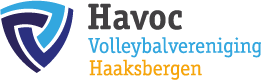 AANMELDINGSFORMULIER 30E WILDTOERNOOIVoor 15 april mailen naar: info@vvhavoc.nl ovv wildtoernooi.WedstrijdreglementEen wedstrijd wordt gespeeld in 1 set van 15 minuten Wissels zijn toegestaan, zij het alleen op de serveplaats.Indraaien op de serveplaats is toegestaan.Het nemen van een time-out is niet toegestaan.Ieder team levert een scheidsrechter en teller: dit wordt aangegeven op het speelschema en omgeroepen. De scheidsrechter en teller dienen op tijd aanwezig te zijn bij de wedstrijd waarvoor ze zijn aangewezen. De tijd loopt nl door.Het eerstgenoemde team op het speelschema begint aan de kant van de tribune en heeft bij het begin van de wedstrijd de opslag.De opslag geschiedt onderhands of door een pushbal.De heren wordt verzocht hun aanvalskracht aan te passen aan de tegenstander.Op het signaal van de scheidsrechter wordt er gestopt met spelen. De stand voor het signaal is de eindstand. Een gewonnen wedstrijd levert 2 punten op, gelijkspel 1 punt. Verder gelden de NEVOBO regels. De 20 euro inschrijfkosten kan contant voldaan worden bij de wedstrijdleiding.Team naamcontactpersoonTelefoonE-mailDeelnemersNaamm/vniveau/recreatie12345678910